ΑΙΤΗΣΗΕπώνυμο: ______________________________Όνομα: ________________________________Πατρώνυμο: ___________________________Α.Μ.: __________________________________Ειδικότητα: Π.Ε. _________________________Σχολείο που υπηρετεί: ___________________Κινητό τηλέφωνο: ______________________Θέμα: «ΧΟΡΗΓΗΣΗ ΑΔΕΙΑΣ ΑΣΚΗΣΗΣ ΙΔΙΩΤΙΚΟΥ ΕΡΓΟΥ ΜΕ ΑΜΟΙΒΗ»Καβάλα, _____ / _____ / _________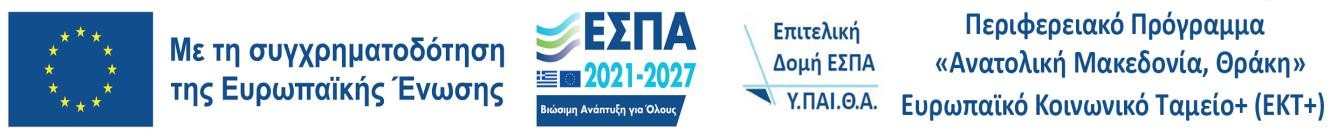 Προς: ΠΥΣΠΕ ΚαβάλαςΠαρακαλώ να μου χορηγήσετε άδεια άσκησης ιδιωτικού έργου με αμοιβή, προκειμένου να διδάξω / απασχοληθώ ως __________________________________________________________________________________στο(ν)/στη(ν) ____________________________________________________________________για το χρονικό διάστημα από ________________ έως _________________.Η εργασία μου δε θα παρεμποδίζει το εκπαιδευτικό μου έργο και θα πραγματοποιείται τις παρακάτω ημέρες και ώρες, αναλυτικά:_____________________________________________________________________________________________________________________________________________________________________________________________________________Συνημμένα:Βεβαίωση φορέα απασχόλησηςΒεβαίωση σχολείου/υπηρεσίας όπου υπηρετεί για μη παρακώλυση των υπηρεσιακών του καθηκόντωνΟ/Η ΑΙΤΩΝ/-ΟΥΣΑ_____________________________(υπογραφή)